Publicado en Madrid el 17/07/2018 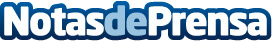 Aivo dice cómo comprar según la generación correspondiente Mientras que la Generación X opta por medios tradicionales y clásicos, los Millennials no imaginan su vida sin las nuevas tecnologías. Los Xennials, por su parte, aunque nacieron en un entorno previo a la digitalización, han sabido adaptarse sin ningún problema a los nuevos medios y canales. AIVO aconseja a las compañías sobre cómo dirigirse a sus clientes en función del tipo de público que sea
Datos de contacto:Mirella PalafoxNota de prensa publicada en: https://www.notasdeprensa.es/aivo-dice-como-comprar-segun-la-generacion Categorias: Nacional Marketing Sociedad Emprendedores E-Commerce Consumo Digital http://www.notasdeprensa.es